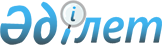 Қазақстан Республикасы Үкіметінің 1996 жылғы 23 ақпандағы N 238 қаулысының күші жойылды деп тану туралыҚазақстан Республикасы Үкіметінің қаулысы 2002 жылғы 5 сәуір N 404
     Қазақстан Республикасының Үкіметі қаулы етеді:
     1. "Ислам даму банкінің Құрылтайшы шартына қосылу туралы" Қазақстан 
Республикасы Үкіметінің 1996 жылғы 23 ақпандағы N 238  
 P960238_ 
  қаулысының 
күші жойылды деп танылсын.
     2. Осы қаулы қол қойылған күнінен бастап күшіне енеді.
     
     Қазақстан Республикасының
         Премьер-Министрі
     
     
Мамандар:
     Багарова Ж.А.,
     Қасымбеков Б.А.
          
      
      


					© 2012. Қазақстан Республикасы Әділет министрлігінің «Қазақстан Республикасының Заңнама және құқықтық ақпарат институты» ШЖҚ РМК
				